Об утверждении средней рыночной стоимости жилья на 2 полугодие 2022 годаНа основании Федерального закона от 06.10.2003 №131-ФЗ «Об общих принципах организации местного самоуправления в Российской Федерации», Устава муниципального образования Соль-Илецкий городской округ Оренбургской области постановляю:1. Утвердить среднюю рыночную стоимость жилья на 2 полугодие 2022 года по Соль-Илецкому городскому округу для расчета социальных выплат, выделяемых из областного бюджета на приобретение или строительство жилья (опираясь на данные средств массовой информации):           2. Постановление вступает в силу после его официального опубликования (обнародования).Глава муниципального образованияСоль-Илецкий городской округ                                                        В.И. ДубровинРазослано: прокуратура Соль-Илецкого района, организационный отдел,  в дело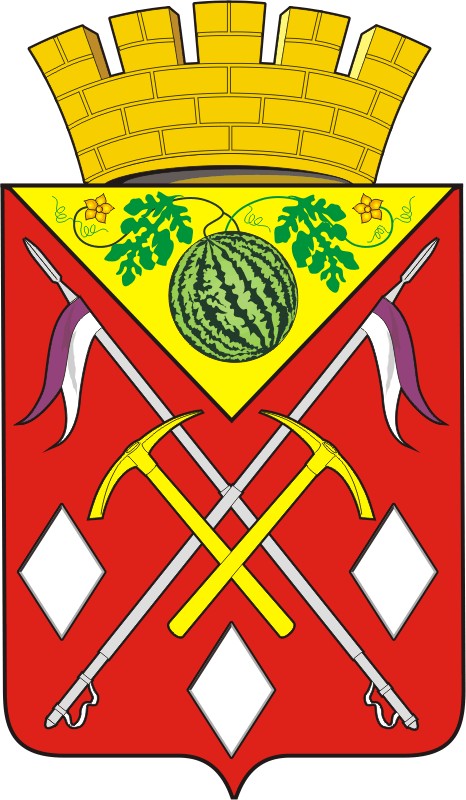 АДМИНИСТРАЦИЯМУНИЦИПАЛЬНОГО ОБРАЗОВАНИЯСОЛЬ-ИЛЕЦКИЙ ГОРОДСКОЙ ОКРУГОРЕНБУРГСКОЙ ОБЛАСТИПОСТАНОВЛЕНИЕ12.07.2022 № 1380-п№ п/пНаименование показателяСтоимость, руб./кв.м1Средняя стоимость 1 квадратного метра общей площади многоквартирных и индивидуальных жилых домов на первичном рынке жилья500002Средняя стоимость 1 квадратного метра общей площади многоквартирных и индивидуальных жилых домов на вторичном рынке жильяЖилых домов в г.Соль-Илецке – 42000Жилых домов и квартир, расположенных в сельских населенных пунктах Соль-Илецкого городского округа – 25000 